Publicado en Málaga el 06/03/2018 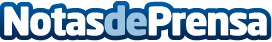 Neotel presenta sus lanzadores de llamadas automáticosCon los lanzadores de llamadas automáticos de Neotel, proveedor de Telecomunicaciones con sede en Málaga, las empresas maximizan su tiempo como nunca antesDatos de contacto:Neotel+34 952 64 10 34Nota de prensa publicada en: https://www.notasdeprensa.es/neotel-presenta-sus-lanzadores-de-llamadas_1 Categorias: Internacional Nacional Telecomunicaciones Andalucia Software Recursos humanos Consumo http://www.notasdeprensa.es